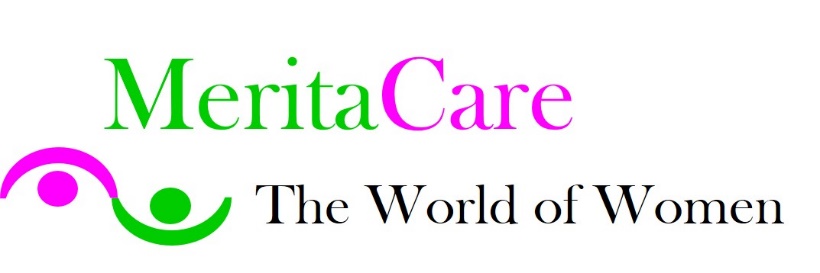 Battery operated coin automat (rectangle model) data sheet (version 2020-04)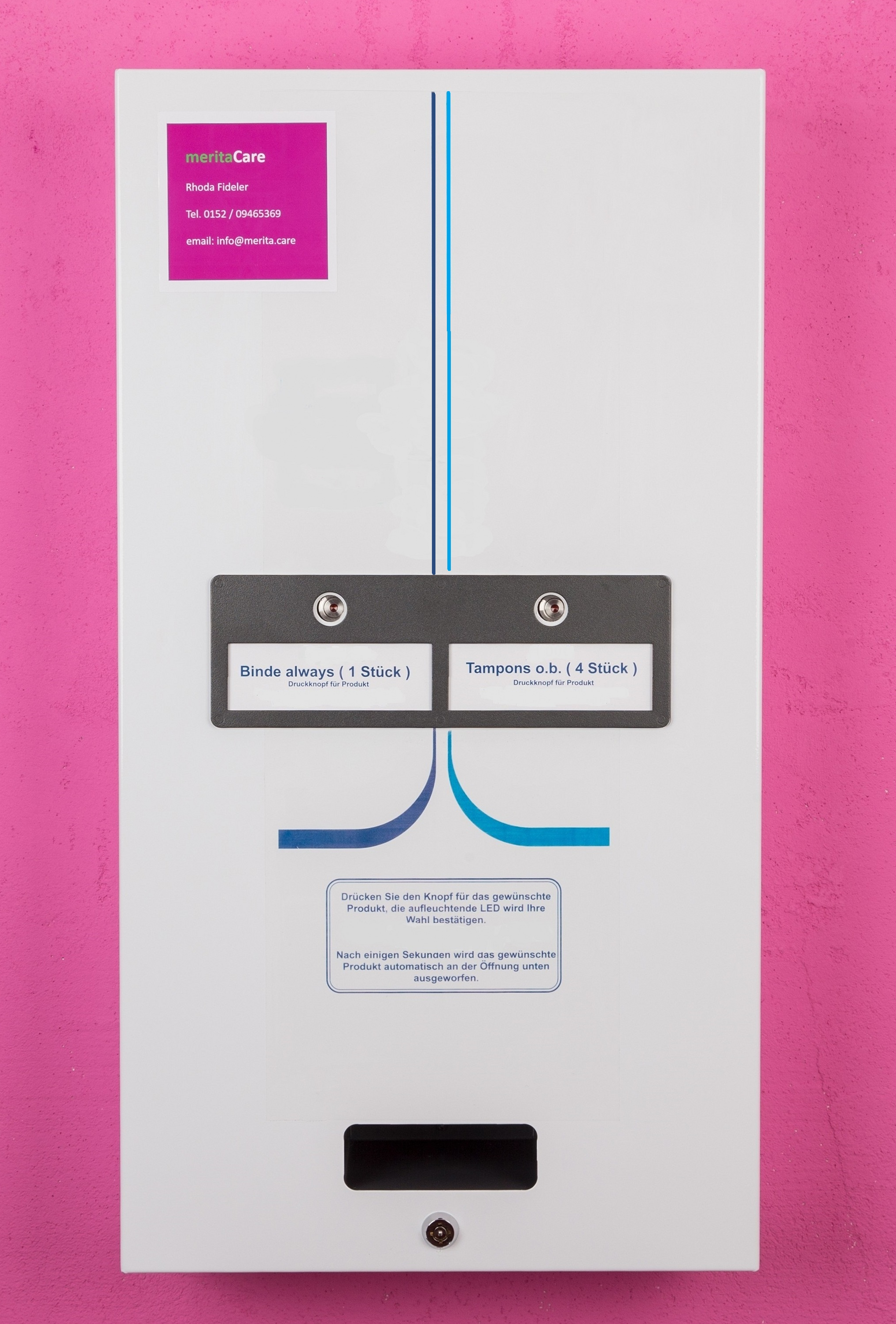 Technical Data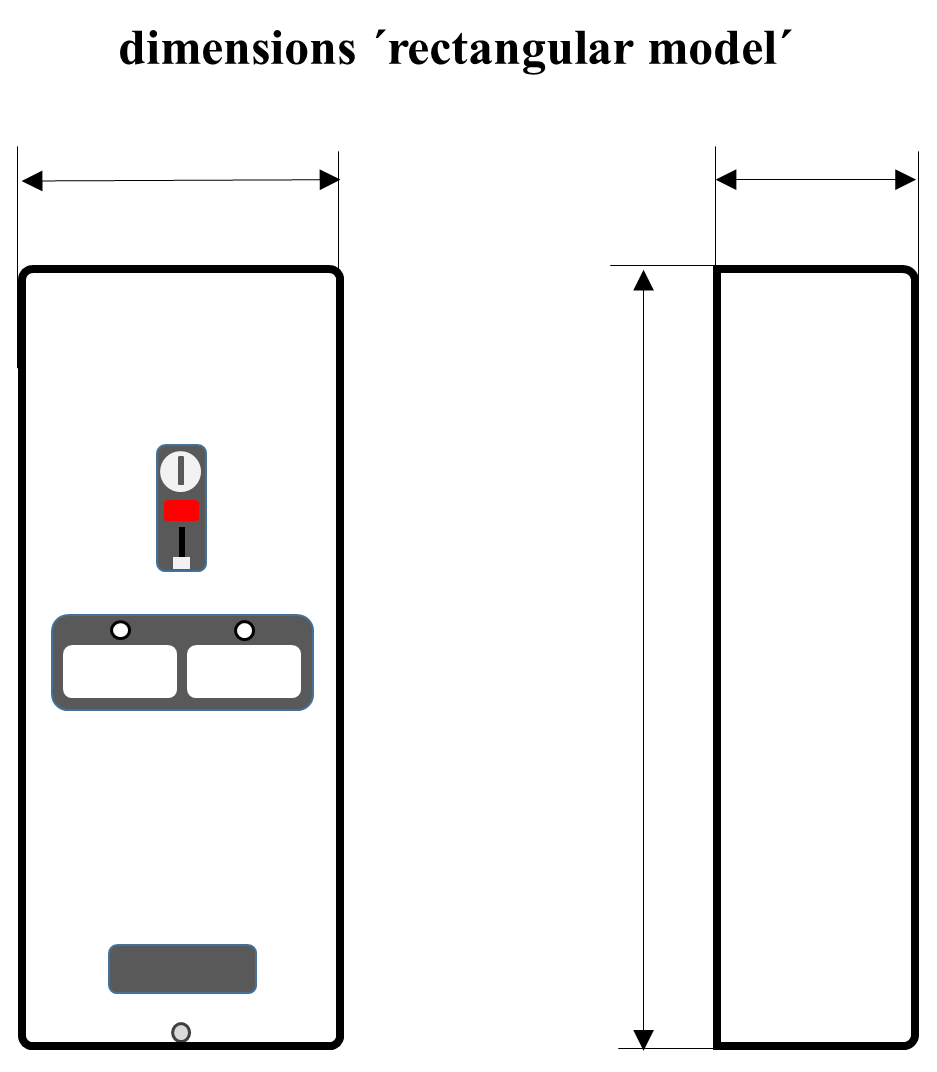 weight: 13kgThe machine is being delivered with a 15-V-battery pack, consisting of 10 x 1,5 V-batteries (AA-cells)Pre-programmed electronic coin validator 10ct/20ct/50ct/1€/2€ coinsPayment system: coin operatedCompact control board with easy access for changing price settingsDispensing motors fitted with Sold Out switchesVending pack capacity: 25 pieces per product column 




